О внесении изменений в постановление администрации Альбусь-Сюрбеевского сельского поселения Комсомольского района Чувашской Республики от  03 декабря 2012 г. № 69 «Об оплате труда военно-учетного работника Альбусь-Сюрбеевского  сельского поселения Комсомольского района Чувашской Республики»Администрация Альбусь-Сюрбеевского сельского поселения Комсомольского района Чувашской Республики п о с т а н о в л я е т:1. В подпункте «а» пункта 1 Положения об установлении системы оплаты труда военно-учетного работника Альбусь-Сюрбеевского сельского поселения Комсомольского района Чувашской Республики, утвержденного постановлением администрации Альбусь-Сюрбеевского сельского поселения Комсомольского района Чувашской Республики от 03 декабря 2012 г. № 69 «Об оплате труда военно-учетного работника Альбусь-Сюрбеевского сельского поселения Комсомольского района Чувашской Республики» (с изменениями, внесенными постановлениями администрации Альбусь-Сюрбеевского сельского поселения Комсомольского района Чувашской Республики от 27 июня 2013 года № 64а, 13 декабря 2013 года № 101, 09 января 2018 года  № 02, 22 февраля 2018 года № 05, 15 октября 2019 года № 48), цифру «2627» заменить цифрой «2707».2. Настоящее постановление вступает в силу после его официального опубликования и распространяется на правоотношения, возникшие с 1 октября 2020 года.Врио главы администрацииАльбусь-Сюрбеевскогосельского поселения                                                                                    О.А.АлексееваЧАВАШ  РЕСПУБЛИКИКОМСОМОЛЬСКИ РАЙОНЭЛЬПУС  ЯЛ                 ПОСЕЛЕНИЙĔН          АДМИНИСТРАЦИЙĔЙЫШĂНУ«12» октябрь 2020 с. № 40Эльпус  ялĕ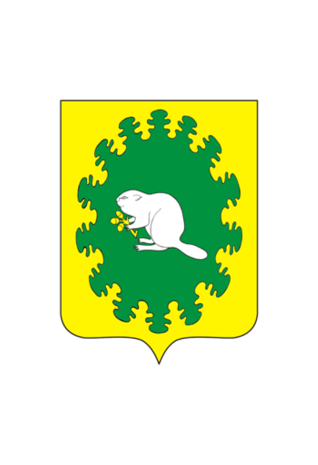 ЧУВАШСКАЯ РЕСПУБЛИКАКОМСОМОЛЬСКИЙ РАЙОН  АДМИНИСТРАЦИЯАЛЬБУСЬ-СЮРБЕЕВСКОГО   СЕЛЬСКОГО ПОСЕЛЕНИЯПОСТАНОВЛЕНИЕ«12»  октября  2020 г.  № 40           деревня Альбусь-Сюрбеево